Grüner Veltliner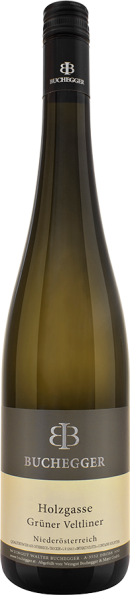 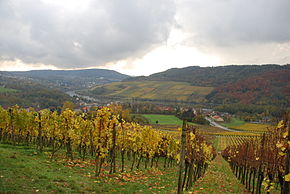 Holzgasse
	      2017
       Aus dem Weingut
        Walter BucheggerKnackiger Veltliner mit geradliniger Stilistik, frisch mit feiner Würze und verspielter Frucht, lebendige Säure, ganz klassischer Sortenvertreter Speisenempfehlung:
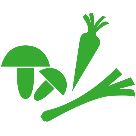 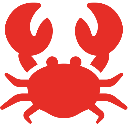 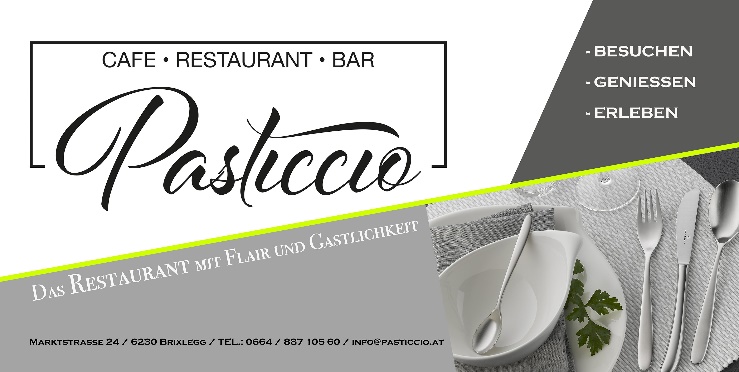 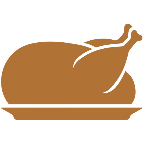             Geflügel	Krustentiere	Gemüse/Pasta
                                   /Muscheln